ПРОЕКТ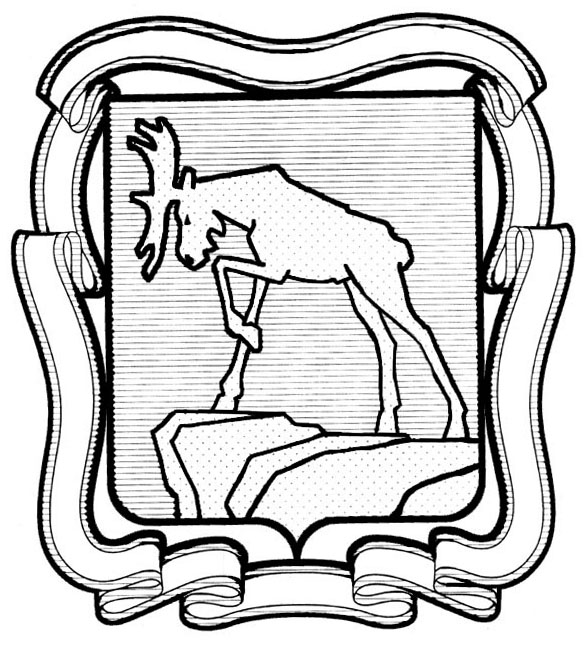 СОБРАНИЕ ДЕПУТАТОВ МИАССКОГО ГОРОДСКОГО ОКРУГАЧЕЛЯБИНСКАЯ ОБЛАСТЬТРИДЦАТЬ ПЯТАЯ СЕССИЯ СОБРАНИЯ ДЕПУТАТОВ МИАССКОГОГОРОДСКОГО ОКРУГА ШЕСТОГО СОЗЫВАРЕШЕНИЕ №                                                                                                             от _________________2023 г.О протесте прокурора г. Миасса                 (исх. №26-2023 от 28.03.2023 г.) на Решение Собрание депутатов Миасского городского округа от 30.09.2021 г. №24 «Об утверждении Положения о муниципальном лесном контроле на территории Миасского городского округа»Рассмотрев предложение исполняющего обязанности Председателя Собрания депутатов Миасского городского округа С.А. Сесюнина  о  принятии к рассмотрению протеста прокурора г. Миасса (исх. №26-2023 от 28.03.2023 г.) на Решение Собрание депутатов Миасского городского округа от 30.09.2021 г. №24 «Об утверждении Положения о муниципальном лесном контроле на территории Миасского городского округа», учитывая рекомендации постоянной комиссии по вопросам законности, правопорядка и местного самоуправления, руководствуясь Федеральным законом от 06.10.2003 г. №131-Ф3 «Об общих принципах организации местного самоуправления в Российской Федерации» и Уставом Миасского городского округа, Собрание депутатов Миасского городского округаРЕШАЕТ: 1. Принять к рассмотрению протест прокурора г. Миасса                                          (исх. №26-2023 от 28.03.2023 г.) на Решение Собрание депутатов Миасского городского округа от 30.09.2021 г. №24 «Об утверждении Положения о муниципальном лесном контроле на территории Миасского городского округа».2. Рекомендовать Администрации Миасского городского округа разработать и направить в Собрание депутатов Миасского городского округа проект решения Собрания депутатов Миасского городского округа по существу указанного  протеста.  3. Контроль	исполнения настоящего Решения возложить на комиссию по вопросам законности, правопорядка и местного самоуправления.Исполняющий обязанности Председателя Собрания депутатов Миасского городского округа                                                                                     С.А. Сесюнин